ООО «ЮгПромСнаб»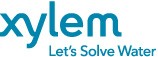 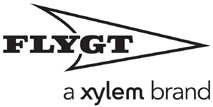 344113, г.Ростов-на-Дону, ул. Орбитальная, 46Телефон/факс: (863) 230-88-55, 230-88-44				 		ygpromsnab@gmail.comwww.ugpromsnab.ruОПРОСНЫЙ ЛИСТДЛЯ ПОДБОРА ШЛАМОВОГО НАСОСАХАРАКТЕР ШЛАМА**пункты А-В: Хотя бы два пункта должны быть заполненыХАРАКТЕРИСТИКА ЧАСТИЦПроисхождениеУдельный вес сухих частицPАЗМЕР и распределение ЧАСТИЦНАПОРСтатический напор	мЛюбые высокие точки (выше статического уровня точки излива)	мСИСТЕМА ТРУБОПРОВОДОВДлина	мРазмер (внутренний диаметр)	ммУгол наклона	градусыMатериалКоличество поворотов Количество задвижек Тип установки:HS	HP	HT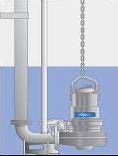 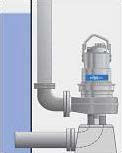 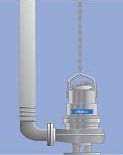 ! Если есть схема трубопровода, то приложите отдельным листомИСПОЛНЕНИЕВзрывозащищенноеНе взрывозащищённоеЗаказчик:Контактное лицо:Телефон:Факс:e-mail:Название проекта:Дата:Требуемый расход смесим3/час.А) Концентрация частиц (по весу)Обычная%Max.%Б) Концентрация частиц (по объёму)Б) Концентрация частиц (по объёму)Обычная%Max.%В) Удельный вес смесиВ) Удельный вес смесиВ) Удельный вес смесиВ) Удельный вес смесиВ) Удельный вес смесиВ) Удельный вес смесиВ) Удельный вес смесиТемпература°CВязкостьВязкостьВязкостьВязкостьВязкостьВязкостьВязкостьВеличина pH(Если кислотная, просьба провести полный анализ)(Если кислотная, просьба провести полный анализ)(Если кислотная, просьба провести полный анализ)(Если кислотная, просьба провести полный анализ)